LIEBLINGS-REZEPTE MIT LAV'A BELLEIhr sucht neue Inspirationen wie ihr Lav'a Belle genießen könnt oder wollt einfach noch einmal das Mischverhältnis nachschauen? Hier seid ihr richtig. Lav'a Belle lässt sich wunderbar vielfältig kombinieren und für jeden Geschmack ist mindestens eine Variante dabei. Kennt ihr noch mehr? Schreibt uns gerne oder verlinkt uns auf Instagram.Lav'a Belle besteht in erster Linie aus Lavendelblüten und Kräutern der Provence bester Qualität aus Südfrankreich. Die meisten schmecken insbesondere noch Rosmarin und Thymian heraus, es sind insgesamt aber über 40 Kräuter enthalten. Daneben etwas Vanille und natürlich Zucker, Wasser und Alkhohol und ein kleines bisschen Lebensmittelfarbe, da die natürliche Farbe der Lavendelblüten nach kurzer Zeit leider eintrübt.PRODUKTIONDie ganzen Kräuter werden schonend bei Raumtemperatur in vierfach destillierten Getreidealkohol eingelegt und so die Aromen entzogen, ohne Erhitzung wie etwa beim Destillierverfahren. Dadurch bleiben die Geschmacks- und Inhaltsstoffe der Pflanzen bestmöglich erhalten.
Danach wird mit Zucker und Wasser bis auf Trinkstärke verdünnt.LAV'A BELLE SPRITZZutaten4 cl Lav'a Belle15 cl Sekt/Prosecco (möglichst „frizzante“ und mit nicht zu viel Säure)EiswürfelRosmarinzweig (optional)Zubereitung Glas mit Eiswürfel füllen, dann zuerst den Sekt/Prosecco, danach Lav‘a Belle hinzufügen und mit Mineralwasser aufgießen, ggf. einmal umrühren. Optional mit Rosmarinzweig garnieren.Als "Sweet-Sour" Variante mit 1 cl Zitronensaft und 1 cl Zucker- oder Lavendelsirup erweitern.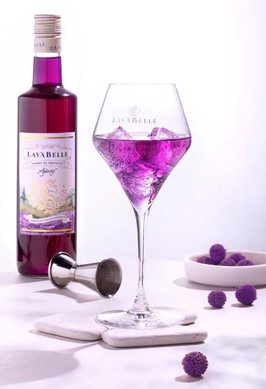 LAV'A BELLE TONICZutaten5 cl Lav'a Belle20 cl Tonic Water (je nach Präferenz mild oder dry)EiswürfelZitronenzeste (optional)Zubereitung Glas mit Eiswürfel füllen, dann zuerst den Tonic, danach Lav‘a Belle hinzufügen und ggf. einmal umrühren. Optional mit Zitronenzeste garnieren.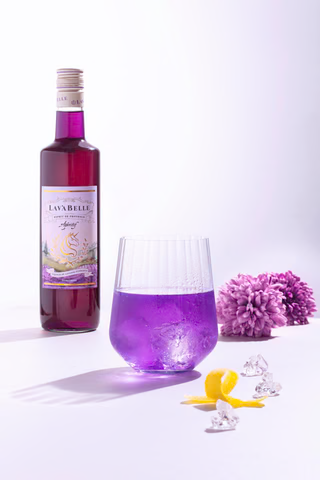 LAV'A BELLE SOURCOSMOPOLITAN Drink des Monats November 2022. Auch bekannt als "Esprit de Provence"Zutaten6 cl Lav'a Belle3 cl frischer Zitronensaft1,5 cl ZuckersirupEin halbes Eiweiß oder alterativ veganes EiweißpulverEiswürfelZubereitung Alle Zutaten erst einmal ohne Eiswürfel, dann ein zweites Mal mit Eiswürfeln kräftig schütteln. Dann auf neue Eiswürfel im Glas abseihen.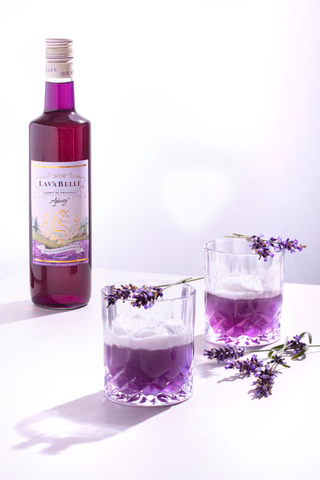 LAV'A BELLE GIN SOURFrischer Aperitif, initial entdeckt bei der Meatery Stuttgart.  Zutaten2 cl Lav'a Belle3 cl Dry Gin2 cl frischer Zitronensaft1 cl ZuckersirupEiswürfelThymian-, Rosmarinzweig oder Zitronenteste (optional)Zubereitung Alle Zutaten einmal mit Eiswürfeln kräftig schütteln. Dann auf neue Eiswürfel im Glas abseihen. Optional je nach Gin mit Botanicals garnieren.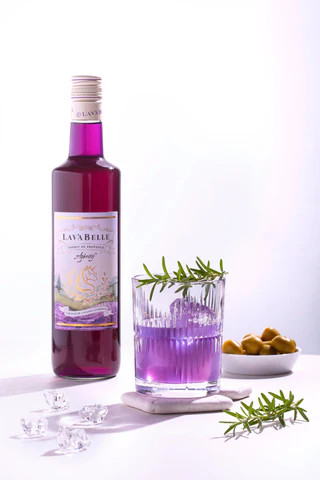 LAV'A BELLE GIN TONICZutatenLav'a Belle4 cl Dry Gin180 ml Tonic Water (je nach Geschmack mild oder dry)EiswürfelThymian-, Rosmarinzweig oder Zitronenteste (optional)Zubereitung Lav‘a Belle und Gin auf Eiswürfeln ins Glas geben und mit Tonic Water aufgießen. Optional je nach Gin mit Botanicals garnieren.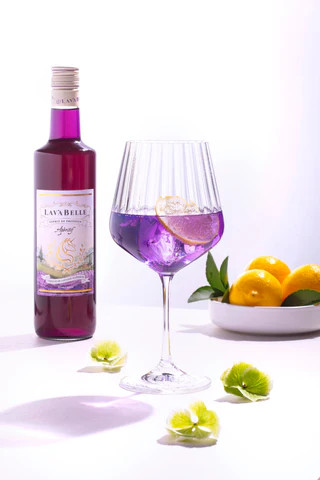 LAV'A BELLE NEGRONIZutaten3 cl Lav'a Belle3 cl trockener weißer Wermut (optional semi-dry, oder roter)3 cl Dry GinEiswürfelZubereitung Alle Zutaten in Rührglas auf Eis rühren, dann auf neues Eis in neuem Glas abseihen. Optional mit rotem Wermut (vollmundiger, whiskey-farben) oder mit halbtrockenem weißen Wermut (samtiger, lieblicher).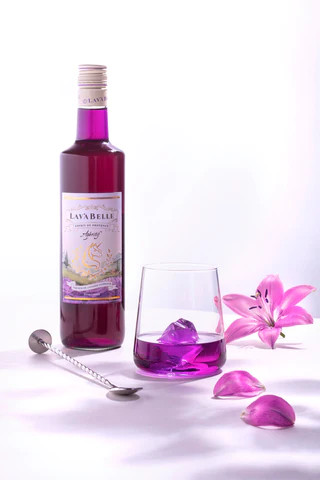 LAV'A BELLE CHAMPAGNEKreation von Sven Goller vom der Bar "Das schwarze Schaf" im Bamberg für Breuninger. Dort in der Konfiserie als "Breuninger Spritz Royal". Lav'a Belle kombiniert mit ausgewogenen Noten von süßer Orange und frischem Verjus.Zutaten3 cl Lav'a Belle3 cl Verjus (alternativ weißer Wermut extra trocken)5 cl Cointreau15 cl ChampagnerOrangenschnitz (optional)Zubereitung Lav‘a Belle, Verjus und Cointreau in gekühlte Cocktailschale gießen und mit (gekühltem) Champagner aufgießen. Optional mit Orangenschnitz garnieren. Alternativ mit weißem Wermut anstatt Verjus (etwas süßer).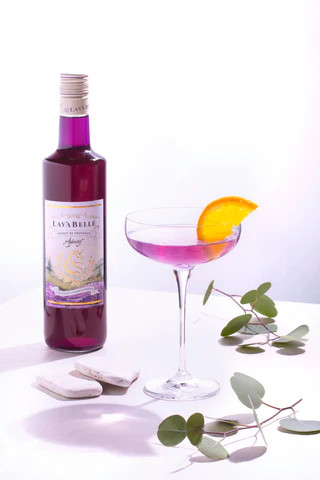 LAV'A BELLE MOJITOZutaten3 cl Lav'a Belle4 cl weißer Rum6 cl Soda-/Mineralwasser2-3 Limettenscheiben2-3 Ästchen MinzblätterCrushed IceZubereitung Limetten und Minzblättern im Glas leicht zerdrücken, dann Glas mit Crushed Ice auffüllen und mit Lav‘a Belle, Rum und Sodawasser aufgießen.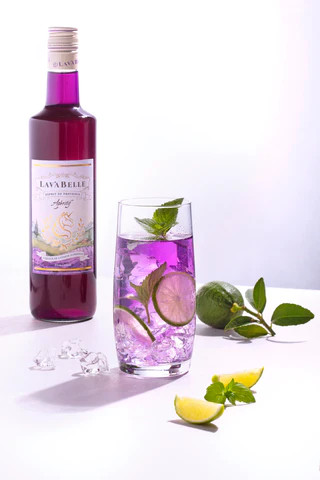 HOT LAV'A BELLEZutaten5 cl Lav'a Belle200 ml weißer GlühweinOrangenschnitz (optional)Zubereitung Erhitzten Glühwein in Glas füllen, dann Lav‘a Belle hinzugeben. Optional mit Orangenschnitz garnieren.WELCHE ZUTATEN SIND IN LAVABELLE ENTHALTEN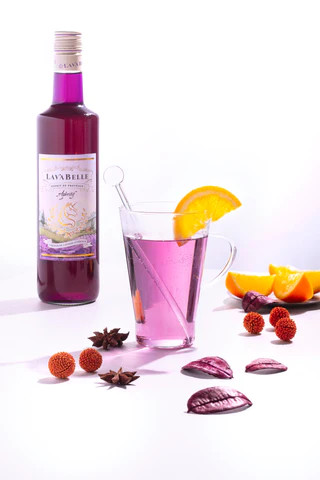 